На основании Федерального закона  № 131-ФЗ  от  06  октября 2003 г. «Об  общих принципах организации  местного  самоуправления  в Российской  Федерации», Федерального закона  № 381-ФЗ  от  28  декабря  2009  г.  «Об  основах  государственного регулирования торговой  деятельности  в  Российской  Федерации»,  Приказа  Комитета по развитию малого, среднего бизнеса и потребительского  рынка  Ленинградской области  № 4 от 12 марта 2019 г. «О порядке разработки и утверждения схем размещения нестационарных торговых объектов, расположенных на территории муниципальных образований Ленинградской области», постановления Правительства РФ от 29 сентября 2010 г. № 772 «Об утверждении правил включения торговых объектов, расположенных на земельных участках, в зданиях, строениях и  сооружениях, находящихся в государственной и муниципальной собственности, в схему  размещения нестационарных торговых объектов», руководствуясь Уставом муниципального образования Дружногорское городское поселение Гатчинского муниципального района Ленинградской области.П О С Т А Н О В Л Я Е Т:Внести изменения в Реестр размещения нестационарных торговых объектов на территории муниципального образования Дружногорское городское поселение в соответствии с  приложением №1 следующего содержания:         2.       Настоящее постановление вступает в силу со дня официального опубликования и подлежит размещению на официальном сайте Дружногорского городского поселения.Глава   администрацииДружногорского Городского поселения                                                                    И.В. Отс 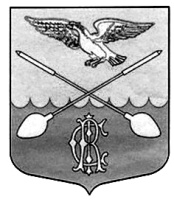 АДМИНИСТРАЦИЯ ДРУЖНОГОРСКОГО ГОРОДСКОГО ПОСЕЛЕНИЯ ГАТЧИНСКОГО МУНИЦИПАЛЬНОГО РАЙОНА  ЛЕНИНГРАДСКОЙ ОБЛАСТИП О С Т А Н О В Л Е Н И ЕОт  12.01.2021 г.                                                                                                                    № 4О внесение изменений в Постановление                                                                                        администрации Дружногорского                                                                                                      городского поселения от  17.12.2020 № 427                                                                                    «Об утверждении карт-схем и реестра размещения нестационарных торговых объектов, расположенных  на территории муниципального образования Дружногорское городское поселение»20.Дружногорское Г.П.                            гп. Дружная Горка, ул. Введенского д.20автолавка6Непродов. товарыИМ Михаль Е.И.471700057592Постановление Администрации Дружногорского городского поселения от12.01.2021 № 4даЯнварь 2021г.Декабрь 2021г.21.Дружногорское Г.П.д. Лампово,ул.Совхохная д.3автолавка6Непродов. товарыИМ Михаль Е.И..471700057592Постановление Администрации Дружногорского городского поселения от12.01.2021 № 4даЯнварь 2021г.Декабрь 2021г.